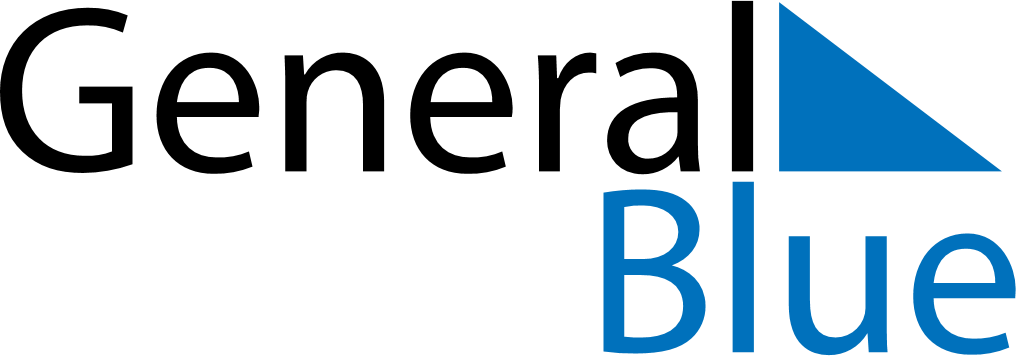 May 2027May 2027May 2027GuernseyGuernseySundayMondayTuesdayWednesdayThursdayFridaySaturday12345678Early May bank holiday9101112131415Liberation Day16171819202122232425262728293031Spring bank holiday